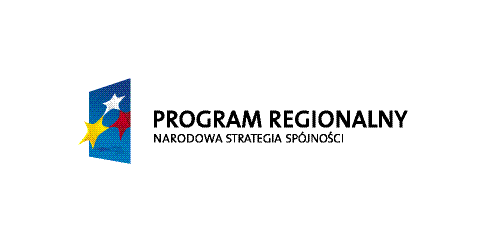 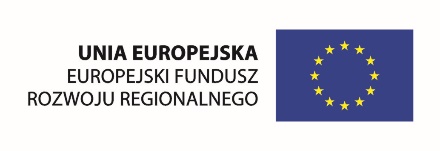 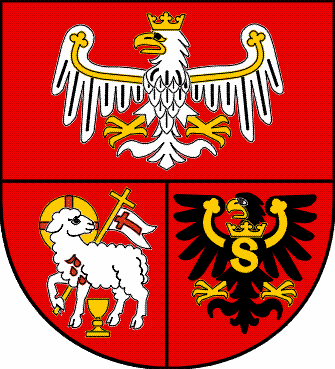 Zał. 1b do RegulaminuWniosek o użyczenie pomieszczeń Starostwa Powiatowego Centrum Użyteczności PublicznejI. a) Nazwa:………………………………………………………………………………………………….……………………………………………………………………………………………………………Adres siedziby………………………….…………………………………………………….......…….....Nr KRS…………………………………..….NIP…………………………………….………………….Nr telefonu …………………………………e-mail:……………………………………………………..b) Osoba/osoby z którymi można się kontaktować w sprawie wniosku (imię i nazwisko, nr telefonu kontaktowego, adres poczty elektronicznej)…………………………………………………………………………………………………………………………………………………………………………………………………………………………c) Czy aktualnie korzystają Państwo z pomieszczeń w budynku Centrum Użyteczności Publicznej                                                       Tak                         Nie W przypadku odpowiedzi „Tak” proszę o podanie nr użyczonych pomieszczeń CUP:…….................................................................................II. a) Dotacje/dofinansowania udzielone przez Powiat Ostródzki w roku bieżącym/poprzednim (należy podać: nazwę zadania, kwotę dotacji, termin realizacji umowy – od – do ) …………………………………………………………………………………………………………………………………………………………………………………………………………………………………………………………………………………………………………………………………………………………………………………………………………………………………………………………………………………………………………………………………………………………………b) Inicjatywy/zadania/akcje nie obejmujące zadań zleconych/wspieranych przez Powiat Ostródzki realizowane na rzecz mieszkańców Powiatu Ostródzkiego w roku bieżącym/poprzednim ( należy podać nazwę zadania, datę realizacji, krótki opis ) ……………………………………………………………………………………………………………………………………………………………………………………………………………………………………………………………………………………………………………………………………………………………………………………………………………………………………………………c) Częstotliwość użytkowania z pomieszczenia CUP (proszę o podanie dni tygodnia oraz planowanych godzin korzystania)* nie podlega punktacji Dzień:	                            Godziny:…………………………………………….                   ………………………………...………….…………………………………………….                   …………………………………………….…………………………………………….                   ………………………………...………….……………………………………………                    .………………………………...………….…………………………………………….                   …………………………………………….…………………………………………….                   …………………………………………….…………………………………………….                   …………………………………………….d) Opis działalności, która ma być prowadzona w budynku Centrum Użyteczności Publicznej                       (dotyczy zarówno pomieszczeń jak i sal konferencyjnych CUP) …………………………………………………………………………………………………………………………………………………………………………………………………………………………………………………………………………………………………………………………………………………………………………………………………………………………………………………………………………………………………………………………………………………….…………………………………………………………………………………………………………………………………………………………………………………………………………………………………………………………………………………………………………………………………….………………………………………………………………………………………………………………………e) Liczba osób w organizacji zatrudnionych na podstawie umowy o pracę:……………………………    Liczba osób w organizacji zatrudnionych na podstawie umów cywilnoprawnych :…………………f) Czy wyrażają Państwo wolę korzystania z pomieszczenia wspólnie z inną organizacją :                                             Tak                                           Nie W przypadku odpowiedzi „tak” proszę o podanie nazwy organizacji * ………………………………………………………………………………………………………………………………………………………………………………………………………………………………………………………………………………………………………………………………………Podpis/y osób upoważnionych ze strony wskazanej organizacjiOświadczamy, że:1. Po podpisaniu umowy użyczenia pomieszczenia w terminie do dnia 31 stycznia każdego roku budżetowego przekażemy do Starostwa Powiatowego w Ostródzie sprawozdanie merytoryczne z działalności statutowej prowadzonej w budynku Centrum Użyteczności Publicznej. 2. Wobec naszej organizacji nie jest prowadzona egzekucja na podstawie przepisów prawa cywilnego i administracyjnego. 3. Nie jesteśmy dłużnikiem Powiatu Ostródzkiego.4. Wszystkie podane we wniosku informacje są zgodne z aktualnym stanem prawnym i faktycznym. Data:…………….……………………………………………………………………………………………………………Podpis/y osoby/osób upoważnionych do reprezentowania organizacji